Warszawa, 22 września 2022 r.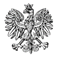 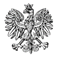 WPS-IV.431.1.40.2022.JBPani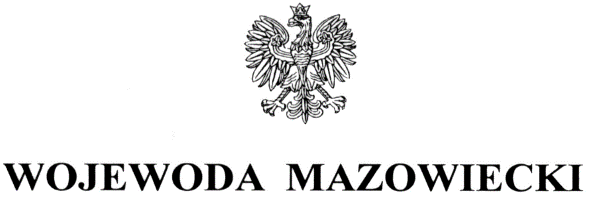 Urszula MaćkowskaKierownikGminnego Ośrodka Pomocy Społecznej w Czernicach Borowych

WYSTĄPIENIE POKONTROLNE
Na podstawie art. 197b w związku z art. 186 pkt 3 ustawy z dnia 9 czerwca 2011 r.
o wspieraniu rodziny i systemie pieczy zastępczej (Dz. U. z 2022 r. poz. 447 z późn.zm.), zwanej dalej ustawą, zgodnie z Planem Kontroli Zewnętrznych Mazowieckiego Urzędu Wojewódzkiego na rok 2022, zespół w składzie: Justyna Brodzik i Marcin Szczubełek - starsi inspektorzy wojewódzcy Wydziału Polityki Społecznej Mazowieckiego Urzędu Wojewódzkiego w Warszawie, przeprowadził w terminie 29-30 sierpnia 2022 r. kontrolę kompleksową w trybie zwykłym w Gminnym Ośrodku Pomocy Społecznej w Czernicach Borowych, zwanym dalej Ośrodkiem. 
Zakres kontroli obejmował zapewnienie rodzinie przeżywającej trudności w wypełnianiu funkcji opiekuńczo-wychowawczych wsparcia oraz pomocy asystenta rodziny, w okresie
od 1 stycznia 2021 roku do dnia kontroli.

Na podstawie art. 197d ww. ustawy oraz na podstawie rozporządzenia Ministra Pracy
i Polityki Społecznej z dnia 21 sierpnia 2015 r. w sprawie przeprowadzania kontroli przez wojewodę oraz wzoru legitymacji uprawniającej do przeprowadzania kontroli
(Dz. U. poz. 1477) przekazuję niniejsze wystąpienie pokontrolne.
Wojewoda Mazowiecki pozytywnie pomimo nieprawidłowości ocenił sposób zapewnienia rodzinie przeżywającej trudności w wypełnianiu funkcji opiekuńczo-wychowawczych wsparcia oraz pomocy asystenta rodziny, w tym: 1. Zapewnienie warunków organizacyjno-kadrowych do realizacji zadania z zakresuwspierania rodziny.2. Poprawność sporządzanej sprawozdawczości.3. Prawidłowość, adekwatność i skuteczność udzielanej pomocy i wsparcia rodzinieprzeżywającej trudności w wypełnianiu funkcji opiekuńczo-wychowawczych przez działaniaprowadzone w formie pracy z rodziną lub pomocy w opiece i wychowaniu dziecka.
4. Realizację obowiązku wspierania rodziny przeżywającej trudności w wypełnianiu funkcji opiekuńczo-wychowawczych w zakresie ustalonym ustawą, w związku z wystąpieniem stanu epidemii.
5. Wywiązywanie się z obowiązku wynikającego z ustawy z dnia 4 listopada 2016 r. 
o wsparciu kobiet w ciąży i rodzin „Za życiem” (Dz. U. z 2020 r. poz. 1329).

Stanowisko kierownika Ośrodka objęła Pani 2 stycznia 2007 roku. W trakcie kontroli okazała Pani imienne upoważnienia do prowadzenia postępowań w sprawach z zakresu wspierania rodziny; do prowadzenia postępowań i wydawania decyzji w sprawach związanych 
z realizacją ustawy o wsparciu kobiet w ciąży i rodzin „Za życiem”. 
Podczas Pani nieobecności, zastępstwo pełnił upoważniony pracownik. 

Uchwałą nr 163/XVI/16 Rady Gminy Czernice Borowe z dnia 28 października 2016 r. przyjęto statut Ośrodka, do którego wprowadzono zmiany uchwałą nr 235/XXI/2022 z 30 czerwca  2022 r.  W § 1 ust. 2 statutu wskazano, że Ośrodek działa na podstawie m.in. ustawy 
o wspieraniu rodziny i systemie pieczy zastępczej oraz w § 11 wymieniono zadania wynikające z przedmiotowej ustawy.
Zarządzeniem nr 15a/2018 kierownika Gminnego Ośrodka Pomocy Społecznej w Czernicach Borowych z dnia 13 sierpnia 2018 r. wprowadzono regulamin organizacyjny.
W § 6 ust. 4 dokumentu uwzględniono stanowisko asystenta rodziny, a w § 12 określono jego zadania, które nie zawierały zapisu dotyczącego realizacji  art. 15 ust. 1 pkt 13 a ustawy o wspieraniu rodziny i systemie pieczy zastępczej. 

Zgodnie z art. 28a ustawy, wójt sprawuje kontrolę nad podmiotami organizującymi pracę 
z rodziną oraz placówkami wsparcia dziennego. W Ośrodku nie przeprowadzano kontroli 
w tym zakresie.

Uchwałą nr 217/XIX/2021 Rady Gminy Czernice Borowe z dnia 28 grudnia 2021 r. przyjęto do realizacji Gminny Program Wspierania Rodziny na lata na lata 2022-2024 w Gminie Czernice Borowe . Wykonanie uchwały powierzono Wójtowi Gminy. Poprzedni program wspierania rodziny przypadał na lata 2018-2020. Należy zwrócić uwagę na roczną przerwę pomiędzy przyjętymi programami, podczas której gmina nie realizowała przepisu art. 176 pkt 1 ustawy.
Aktualny program zawierał diagnozę środowiska lokalnego, w tym występujące problemy 
w rodzinach. Wymieniono liczbę rodzin z dziećmi, które na przełomie lat 2018-2020 otrzymały wsparcie asystenta rodziny. xxxxxxxxxxxxxxxxxxxxxxxxxxxxxxxxxxxxxxxxxxxxxxx 
xxxxxxxxxxxxxxxxxxxxxxxxxxx 
Celem głównym programu było: pomoc rodzinom zagrożonym wykluczeniem społecznym przeżywającym trudności w wypełnianiu funkcji opiekuńczo-wychowawczych. Zaplanowano 5 celów szczegółowych m.in. zabezpieczenie podstawowych potrzeb bytowych dziecka 
i rodziny poprzez:zapewnienie pomocy materialnej rodzinom wymagającym wsparcia;realizacja „Programu posiłek w szkole i w domu”;pomoc materialna o charakterze socjalnym dla uczniów „Stypendia szkolne” (…).Istotnym jest zabezpieczenie potrzeb bytowych rodzin z dzieckiem, nie mniej jednak 
ww. działania nie wynikają z założeń przedmiotowego zakresu. W przepisach ustawy 
o wspieraniu rodziny i systemie pieczy zastępczej w Dziale II Wspieranie rodziny ustawodawca wskazuje w jaki sposób rodzina może otrzymać wsparcie. Zauważono również, że zaplanowane działania w pkt VII Cel główny i cele szczegółowe różnią się od działań uwzględnionych w pkt IX Realizacja programu, do których przyjęto wskaźniki oraz wskazano termin i realizatorów. Zasadnym jest planowanie spójnych założeń programowych wynikających z przepisów przedmiotowej ustawy. 
W dokumencie wskazano: „Monitoring będzie polegał na pozyskiwaniu informacji i danych od podmiotów realizujących poszczególne zadania, co umożliwi wgląd w zakres podejmowanych działań, ich analizę oraz ocenę skuteczności”. Brak potwierdzenia powyższego w prowadzonej dokumentacji. Ponadto w programie zapisano: „Zgodnie 
z art. 179 ustawy o wspieraniu rodziny i systemie pieczy zastępczej w terminie do dnia 31 marca każdego roku Wójt Gminy Czernice Borowe składa Radzie Gminy roczne sprawozdanie z realizacji zadań z zakresu wspierania rodziny oraz przedstawia potrzeby związane z ich realizacją.” Ustalenia wykazały, że przedmiotowe sprawozdanie nie zostało sporządzone.Istotnym byłoby po zakończeniu realizacji poddać program ocenie, a wynikiem podsumowania powinny być rekomendacje, stanowiące podstawę do opracowania kolejnego programu. 

1. Zapewnienie warunków organizacyjno-kadrowych do realizacji zadania z zakresu wspierania rodziny. 
W okresie objętym kontrolą Ośrodek zatrudniał 2 osoby na stanowisku asystenta rodziny:
- pierwsza osoba zatrudniona była od 1 września 2020 r. do 30 czerwca 2021 r. na podstawie umowy o świadczenie usług w wymiarze 80 godzin miesięcznie, następnie od 1 lipca do 31 października 2021 r. na podstawie umowy o pracę w systemie zadaniowego czasu pracy 
w wymiarze pół etatu.Ww. osoba posiadała kwalifikacje określone w art. 12 ust. 1 pkt 1 ustawy, zakres obowiązków nie uwzględniał realizacji zadań wynikających art. 15 ust. 1 pkt 13 a ustawy 
o wspieraniu rodziny i systemie pieczy zastępczej. W aktach osobowych asystenta brak było dokumentu potwierdzającego dokonanie weryfikacji w Rejestrze Sprawców Przestępstw na Tle Seksualnym stosownie z art. 21 ust. 1 ustawy o przeciwdziałaniu zagrożeniom przestępczością na tle seksualnym. Ewidencja czasu pracy dokumentowana była 
w „Rozliczeniu czasu pracy asystenta rodziny”, w którym zawierano imię i nazwisko członków rodziny oraz liczbę przepracowanych godzin.- druga osoba została zatrudniona od 20 czerwca 2022 r. na podstawie umowy o świadczenie usług w wymiarze 40 godzin miesięcznie. 
Aktualnie zatrudniony asystent posiadał wykształcenie wyższe na innym kierunku niż wskazany w art. 12 ust. 1 pkt 1 lit a ustawy. Zgodnie z przepisami ustawy we wskazanym przypadku wykształcenie powinno zostać uzupełnione szkoleniem z zakresu pracy z dziećmi lub rodziną. Jak wykazały ustalenia, obowiązek nie został spełniony. Ponadto zakres czynności asystenta rodziny nie uwzględniał wszystkich zadań określonych w art. 15 ust. 1 ustawy. W aktach osobowych asystenta pracującego na dzień kontroli był dokument potwierdzający dokonanie weryfikacji w Rejestrze Sprawców Przestępstw na Tle Seksualnym stosownie z art. 21 ust. 1 ustawy o przeciwdziałaniu zagrożeniom przestępczością na tle seksualnym. Asystent swoja pracę ewidencjonował w dokumencie pn.: „Dziennik wizyt w środowisku”, stanowiący załącznik do przyjętej Procedury współpracy, podejmowanych działań, postępowania pracownika socjalnego oraz asystenta rodziny w przypadku rodzin przezywających trudności w wypełnianiu funkcji opiekuńczo-wychowawczych w Gminnym Ośrodku Pomocy społecznej w Czernicach Borowych, w którym odnotowywał: datę wizyty; miejsce umówionego spotkania oraz czas trwania wizyty.
Ww. osoby spełniały wymogi zawarte w art. 12 ust. 1 pkt 2-4 oraz art. 17 ust. 3 i 4 ustawy.
W kontrolowanym okresie nie podnosiły kwalifikacji w zakresie pracy z rodziną poprzez uczestnictwo w szkoleniach. 

Od 1 listopada 2021 r. do 19 czerwca 2022 r. Ośrodek nie zapewniał rodzinom wsparcia asystenta rodziny.  Jak wyjaśniła Pani podczas wykonywania czynności kontrolnych w tym czasie pomocy udzielali pracownicy socjalni. Wskazać należy, że zadania określone odrębnymi przepisami dla pracowników socjalnych obejmują inny zakres od wskazanego dla asystenta rodziny w ustawie o wspieraniu rodziny i systemie pieczy zastępczej. 

 2. Poprawność sporządzanej sprawozdawczości.
Ośrodek wypełnił obowiązek wynikający z § 3 ust. 1 rozporządzenia Ministra Rodziny, Pracy
i Polityki Społecznej w sprawie sprawozdań rzeczowo-finansowych z wykonywania zadań
z zakresu wspierania rodziny i systemu pieczy zastępczej i przekazał sprawozdanie za okres od 1 stycznia do 30 czerwca 2021 r. ; od 1 lipca do 31 grudnia 2021 r. i od 1 stycznia do 30 czerwca 2022 r. Biorąc pod uwagę przedstawioną dokumentację w trakcie kontroli oraz sporządzane sprawozdania stwierdzono  zgodność przekazanych danych. Art. 179 ustawy nakłada na wójta obowiązek złożenia radzie gminy do 31 marca każdego roku rocznego sprawozdania z realizacji zadań z zakresu wspierania rodziny oraz przedstawienia potrzeb w tym zakresie. Całość materiału przedkładanego radzie gminy powinna być opracowana przez podmiot, który faktycznie odpowiada za realizację zadania
w gminie, czyli przez Ośrodek. Wyjaśniła Pani, że: „Ośrodek nie przygotował odrębnego sprawozdania zgodnie z art. 179 ustawy z realizacji zadań z zakresu wspierania rodziny. 
W każdym roku przy okazji omawiania oceny zasobów pomocy społecznej przedstawione było sprawozdanie z realizacji zadań wynikających z ustawy o wspieraniu rodziny i potrzeby w tym zakresie”.  Brak potwierdzenia powyższego w prowadzonej dokumentacji. Mając na uwadze Pani wyjaśnienia oraz udostępnioną dokumentację należy uznać, że obowiązek wynikający z art. 179 ustawy nie został wypełniony. 
3. Prawidłowość, adekwatność i skuteczność udzielanej pomocy i wsparcia rodzinie przeżywającej trudności w wypełnianiu funkcji opiekuńczo-wychowawczych przez działania prowadzone w formie pracy z rodziną lub pomocy w opiece i wychowaniu dziecka.Wspieranie rodziny przeżywającej trudności w wypełnianiu funkcji opiekuńczo-wychowawczych to zespół planowanych działań, mających na celu przywrócenie rodzinom zdolności do wypełniania tych funkcji, dlatego w pierwszej kolejności konieczne jest rzetelne zdiagnozowanie problemu. Na gminie skupia się nie tylko udzielanie pomocy rodzinie przeżywającej trudności, ale też prowadzenie monitoringu sytuacji dziecka z rodziny zagrożonej kryzysem lub przeżywającej trudności w wypełnianiu funkcji opiekuńczo-wychowawczych. W celu realizacji tego zadania istotne jest dokonywanie analizy i oceny zjawisk mających wpływ na sytuację osób wymagających wsparcia w środowisku lokalnym, wskazanie aktywności przy identyfikowaniu i monitorowaniu osób i rodzin wymagających pomocy,
w szczególności:ustalenie zasad postępowania odnośnie wymiany informacji dotyczącej rodzin 
z problemami,stosowanie procedur weryfikowania własnych informacji i ustalenia wspólnych działań,wykorzystanie innych możliwości, odnośnie dotarcia do wszystkich osób potrzebujących pomocy i wsparcia.Wyjaśniła Pani, że informacje o rodzinach przeżywających trudności opiekuńczo-wychowawcze pozyskiwane są od pracowników socjalnych, służby zdrowia, nauczycieli, policji oraz sołtysów z terenu gminy. Wskazała Pani instytucje zapewniające wsparcie rodzinom z problemami opiekuńczo-wychowawczymi, z którymi współpracuje Ośrodek: Poradnia Psychologiczno-Pedagogiczna w Przasnyszu, Powiatowe Centrum Pomocy Rodzinie w Przasnyszu, Posterunek Policji w Krasnem, Niepubliczny Zakład Opieki Zdrowotnej Medica w Czernicach Borowych, Zespół Kuratorskiej Służby Sądowej przy Sądzie Rejonowym 
w Przasnyszu, Gminna Komisja Rozwiązywania Problemów Alkoholowych w Czernicach Borowych, Urząd Gminy W Czernicach Borowych (Punkt Konsultacyjno-Informacyjny). Jak wykazały ustalenia oraz Pani wyjaśnienia zakres współpracy dotyczył głownie wymiany informacji o rodzinach z trudnościami opiekuńczo-wychowawczymi. W Ośrodku nie ustalono formalnych zasad postępowania odnośnie wymiany informacji dotyczących rodzin z problemami ani procedur weryfikowania własnych informacji i ustalenia wspólnych działań. 
W trakcie kontroli okazano zarządzenie kierownika nr 1a/2022 z 10 stycznia 2022 r.
w sprawie wprowadzenia procedury współpracy, podejmowanych działań, postępowania pracownika socjalnego oraz asystenta rodziny w przypadku rodzin przeżywających trudności w wypełnianiu funkcji opiekuńczo-wychowawczych w Gminnym Ośrodku Pomocy Społecznej w Czernicach Borowych. Do zarządzenia załączono wzory 16 dokumentów. Procedura uwzględniała działania od momentu powzięcia informacji o rodzinie z trudnościami opiekuńczo-wychowawczymi do momentu zakończenia pracy z rodziną i prowadzenia w niej monitoringu. W procedurze uwzględniono działania podejmowane na rzecz rodzin, które zakończyły pracę z asystentem, a Ośrodek widzi zasadność dalszego wspierania. 
Analiza wykazała, że aktualnie zatrudniony asystent nie stosował wszystkich wzorów dokumentów zgodnie z przyjętą procedurą. Sporządzana diagnoza rodziny dokumentowana była na 1 wzorze, pomimo wskazań zawartych w pkt 13 procedury: „(…) Rozpoznanie sytuacji i problemów rodziny dokonywane jest przy zastosowaniu załączników nr 4-5 do niniejszych procedur (…)” Ustalenia wykazały, że w prowadzonej dokumentacji 2 rodzin objętych wsparciem asystenta na dzień kontroli, nie było opracowanych planów pracy. Art. 15 ust. 1 pkt 1 i 2 ustawy o wspieraniu rodziny i systemie pieczy zastępczej wskazuje, że do zadań asystenta rodziny należy opracowanie planu pracy z rodziną. Ponadto zapis pkt 14 ww. procedury: 
„ Asystent rodziny w terminie nie przekraczającym 14 dni od sporządzenia diagnozy opracowuje wspólnie z rodziną i w porozumieniu z pracownikiem socjalnym, a w rodzinie biologicznej dziecka umieszczonego w pieczy zastępczej również przy udziale koordynatora pieczy zastępczej plan pracy z rodziną” wskazuje jaki czas został założony do realizacji ww. artykułu ustawy.
Powyższe oznacza brak realizacji obowiązku nałożonego przez ustawodawcę. 
Przydzielanie asystenta rodziny następowało po przeprowadzeniu wywiadu środowiskowego, zgodnie z art. 11 ust. 1 ustawy, na wniosek pracownika socjalnego, po akceptacji przez kierownika Ośrodka. xxxxxxxxxxxxxxxxxxxxxxxxxxxxxxxxxxxxxxxxxxxx xxxxxxxxxxxxxxxxxxxxxxxxxxxxxxxxxxxxxxxxxxxxxxxxxxxxx. Pracownicy socjalni sporządzając kwestionariusz wywiadu środowiskowego, przedstawiali pełną ocenę sytuacji rodziny, w tym ustalali sytuację opiekuńczo-wychowawczą. 
xxxxxxxxxxxxxxxxxxxxxxxxxxxxxxxxxxxxxxxxxxxxxxxxxxxxxxxxxxxxxxxxxxxxxxxxxxxxxxx 
xxxxxxxxxxxxxxxxxxxxxxxxxxxxxxxxxxxxxxxxxxxxxxxxxxxxxxxxxxxxxxxxxxxxxxxxxxxxxxx xxxxxxxxxxxxxxxxxxxxxxxxxxxxxxxxxxxxxxxDokumentacja rodziny gromadzona była w indywidualnej teczce, która zawierała m. in.: wywiad środowiskowy, który zawierał wniosek o przydzielenie asystenta rodziny, zgodę na podjęcie współpracy rodziny z asystentem, kartę pracy asystenta rodziny, indywidualny plan pracy z rodziną, ocenę realizacji podjętych działań, sprawozdanie półroczne z pracy asystenta rodziny z rodziną, notatki służbowe sporządzane przez asystenta rodziny. W przypadku rodziny, z którą asystent prowadził pracę w związku z realizacją art. 10 ust. 4 ustawy poza ww. dokumentami w teczce znajdowało się zaproszenie do udziału w posiedzeniu w sprawie oceny sytuacji dziecka umieszczonego w pieczy zastępczej. Zgodnie z art. 130 ust. 1 i 2 ustawy w przedmiotowej ocenie udział bierze asystent rodziny lub inny przedstawiciel instytucji. Ustalenia wykazały, że ze względu na brak zatrudnienia w tym czasie asystenta rodziny, kierownik sporządził pismo do właściwego organizatora rodzinnej pieczy zastępczej z opinią o rodzinie. Nie mniej jednak zgodnie z ww. artykułem ustawy w posiedzeniu mógł wziąć udział np. pracownik socjalny. 
Ustalono, że asystent dokonywał wstępnego rozeznania w rodzinie. Informacje zawierał 
w planie pracy w pkt Diagnoza sytuacji rodziny, w tym sytuacja: rodzinna, zawodowa, ekonomiczna, mieszkaniowa oraz sytuacja dzieci (wychowawcza, zdrowotna, edukacyjna). 
Analiza dokumentów wykazała, że diagnoza nie zawierała istotnych informacji o rodzinie, 
w szczególności w zakresie trudności opiekuńczo-wychowawczych. W przypadku rodzin objętych wsparciem na dzień kontroli przez aktualnie zatrudnionego asystenta rodziny diagnoza zawierana była w dokumencie pn. Analiza wstępna sytuacji rodziny (stanowiącym załącznik do procedury). Uwzględniała szczegółowe informacje o rodzinie, w tym przeżywane trudności w zakresie opieki i wychowania nad dzieckiem. Zwrócono uwagę na częstotliwość sporządzanej diagnozy (raz w miesiącu). Pod rozwagę należy wziąć potrzebę przeprowadzania kilkukrotnie diagnozy sytuacji rodziny, mając na względzie obowiązek sporządzania i przekładania kierownikowi Ośrodka oceny sytuacji rodziny nie rzadziej niż raz na 6 miesięcy.
Asystent rodziny sporządzał plan pracy z rodziną na druku pn. Indywidualny plan pracy 
z rodziną we współpracy z członkami rodziny, bez konsultacji z pracownikiem socjalnym. Dokument zawierał analizę sytuacji rodziny, cele główne, działania oraz przewidywane efekty. Ustalono, że uwzględniał kilka celów głównych, które sformułowane były jako cele szczegółowe (np. zadbanie o stan zdrowia dzieci i rodziców; prawidłowe gospodarowanie budżetem domowym, dbanie o porządek). Natomiast nie zawierał celów szczegółowych, jednakże w niektórych przypadkach zaplanowane działania zostały sformułowane jako cel. Ponadto druk zawierał miejsce na wpisanie osoby odpowiedzialnej za realizację oraz termin realizacji, którego asystent rodziny nie uzupełniał.
Teczki rodzin, z którymi asystent pracował na dzień kontroli nie zawierały planów pracy 
z rodziną. Mając na uwadze powyższe oraz wskazania wynikające z art. 15 ust. 1 pkt 1-2 
i ust. 3 ustawy jak również stosownie do zapisów pkt 14 ww. procedury należy zwrócić uwagę, że obowiązek ten nie został spełniony. 
W kontrolowanym okresie nie dokonywano aktualizacji planu pracy z rodziną.
Okresowa ocena sytuacji rodziny sporządzana była w dokumencie pn. Sprawozdanie półroczne z pracy asystenta rodziny z rodziną. Dokument zawierał informacje dotyczące podjętych działań przez asystenta rodziny. Brak analizy zaplanowanych celów w planie pracy z rodziną, w szczególności w zakresie pełnienia funkcji opiekuńczo-wychowawczej przez rodziców wobec dzieci. Analiza wykazała, że sposób w jaki asystent dokonywał okresowej oceny rodziny odnosił się do przedstawienia ogólnej sytuacji w rodzinie. Ponadto dokument nie zawierał potwierdzenia przekazania do kierownika Ośrodka zgodnie z brzmieniem art. 15 ust. 1 pkt 15 ustawy. Uwagę zwraca także częstotliwość sporządzanej oceny np. co 8 miesięcy co nie jest zgodne z określeniem wskazanym w ww. art. ustawy.
Aktualnie pracujący asystent rodziny na druku pn. Karta pracy asystenta rodziny (sprawozdanie z wizyty w środowisku) stanowiącym załącznik do procedury, zawierał opis aktualnej sytuacji rodziny - podsumowanie okresu pracy asystenta rodziny. Ponadto 
w każdym miesiącu asystent sporządzał dokument pn. Analiza wstępna sytuacji rodziny.  
W ww. dokumentacji zawierał informacje dotyczące podjętych działań na rzecz rodziny oraz analizę trudności opiekuńczo-wychowawczych. Mając powyższe na uwadze oraz zapis obowiązku w art. 15 ust. 1 pkt 15 ustawy, pod rozwagę należy wziąć zasadność sporządzania wskazanej dokumentacji. Ponadto podkreślić należy, że dokonując oceny sytuacji rodziny asystent przeprowadza analizę zaplanowanych celów pracy z rodziną, zawartych w opracowanym planie pracy, który na dzień kontroli nie został sporządzony.
xxxxxxxxxxxxxxxxxxxxxxxxxxxxxxxxxxxxxxxxxxxxxxxxxxxxxxxxxxxxxxxxxxxxxxxxxxxxxxxxxxxxxxxxxxxxxxxxxxxxxxxxxxxxxxxxxxxxxxxxxxxxxxxxxxxxxxxxxxxxxxxxxxxxxxxxxxxxxxxxxxxxxxxxxxxxxxxxxxxxxxxxxxxxxxxxxxxxxxxxxxxxxxxxxxxxxxxxxxxxxxxxxxxxxxxxxxxxxxxxxxxxxxxxxxxxxxxxxxxxxxxxxxxxxxxxxxxxxxxx. xxxxxxxxxxxxxxxxxxxxxxxxxxxxxxxxxxxxxxxxxxxxxxxxxxxxxxxxxxx xxxxxxxxxxxxxxxxxxxxxxxxxxxxxxxxOcena końcowa sporządzana była na dokumencie pn. ocena realizacji podjętych działań rodziny. Zawierała ogólne podsumowanie pracy z rodziną oraz analizę podejmowanych działań na podstawie założonych celów pracy. Podkreślić należy, że w przypadku zakładania ogólnych celów pracy z rodziną bez ich uszczegółowienia, dokonanie oceny końcowej będzie utrudnione. Podsumowanie pracy ma na celu określenie czy poziom kompetencji opiekuńczo-wychowawczych rodziców w wyniku podjętej pracy 
z asystentem wzrósł oraz z jakimi problemami nadal mierzy się rodzina. xxxxxxxxxxxxxxxxxx, xxxxxxxxxxxxxxxxxxxxxxxxxxxxxxxxxxxxxxxxxxxxxxxxxxxxxxxxxxxxxxxxxxxxxxxxxxxxxxxxx xxxxxxxxxxxxxxxxxxxxxxxxxxxxxxxxxxxxxxxxxxxxxxxxxxxxxxxxxxxxxxxxxxxxxxxxxxxxx xxxxxxxxxxxxxxxxxxxxxxxxxxxxxxxxxxxxxxxxxxxxxxxxxxxxxxxxxxxxxxxxxxxxxxxxxxxxxxx 
xxxxxxxxxxxxxxxxxxxxxxxxxxxxxxxxxxxxxxxxxxxxxxxxxxxxxxxxxxxxxxxxxxxxxxxxxxxxxxxxxx xxxxxxxxxxxxxxxxxxxxxxx. xxxxxxxxxxxxxxxxxxxxxxxxxxxxxxxxxxxxxxxxxxxxxxxxxxxxxxxxx xxxxxxxxxxxxxxxxxxxxxxxxxxxxxxxxxxxxxxxxxxxxxxxxxxxxxxxxxxxxxxxxxxxxxxxxxxxxxxxxx xxxxxxxxxxxxxxxxxxxxxxxxxxxxxxxxxxxxxxxxxxxxxxxxxxxxxxxxxxxxxxxxxxxxxxxxxxxxxxxxxxxxxxW kontrolowanym okresie asystent rodziny nie realizował obowiązku wynikającego z art. 15 ust. 1 pkt 16 ustawy, nie monitorował rodzin po zakończeniu pracy z rodziną. 
xxxxxxxxxxxxxxxxxxxxxxxxxxxxxxxxxxxxxxxxxxxxxxxxxxxxxxxxxxxxxxxxxxxxxxxxxxxxxxxx 
W teczkach rodzin nie było dokumentu potwierdzającego formalne zakończenia pracy, podpisanego przez Kierownika Ośrodka. Znajdowały się notatki służbowego pracowników socjalnych odwiedzających rodziny do momentu zatrudnienia kolejnej osoby na stanowisku asystenta. Z dniem 20 czerwca 2022 r. asystent rodziny podjął pracę z ww. rodzinami.

xxxxxxxxxxxxxxxxxxxxxxxxxxxxxxxxxxxxxxxxxxxxxxxxxxxxxxxxxxxxxxxxxxxxxxxxxxxxxxxxxxxxxxxxxxxxxxxxxxxxxxxxxxxxxxxxxxxxxxxxxxxxxxxxxxxxxxxxxxxxxxxxxxxxxxxxxxxxxxxxxxxxxxx xxxxxxxxxxxxxxxxxxxxxxxxxxxxxxxxxxxxxxxxxxxxxxxxxxxxxxx. 

Odnotowano, że z każdą z rodzin zaplanowano 2-letni okres pracy. Obawy budzi przyjęcie dla każdej rodziny jednolitych wytycznych w tym zakresie, bez odniesienia się do zdiagnozowania występujących trudności oraz zaplanowania szczegółowych celów do pracy z rodziną. Z tego powodu należałoby dążyć do indywidualizacji pracy z rodziną. Brak określenia poziomu kompetencji opiekuńczo-wychowawczych podczas sporządzania diagnozy skutkuje niedostatecznym udzieleniem pomocy rodzinie zgodnie z potrzebami.   Rodziny objęte pomocą Ośrodka kierowane były do specjalistów zatrudnionych w: Starostwie Powiatowym w Przasnyszu (prawnik); Urzędzie Gminy Czernice Borowe (prawnik); Poradni Psychologiczno-pedagogicznej w Przasnyszu (psycholog, pedagog); Poradni Leczenia Uzależnień w Ciechanowie (terapeuta uzależnień, psycholog); Powiatowym centrum Pomocy Rodzinie w Przasnysz (psycholog); Gminnej Komisji Rozwiązywania problemów Alkoholowych w Czernicach Borowych (członkowie grupy).

Zgodnie z art. 18 ust. 1 ustawy, w celu wsparcia rodziny, dziecko może zostać objęte opieką
i wychowaniem w placówce wsparcia dziennego. Na terenie gminy Czernice Borowe nie funkcjonowała placówka wsparcia dziennego. Gmina nie obejmowała rodzin przeżywających trudności w wypełnianiu funkcji opiekuńczo-wychowawczych pomocą rodzin wspierających. 

4. Realizacja obowiązku wspierania rodziny przeżywającej trudności w wypełnianiu funkcji opiekuńczo-wychowawczych w zakresie ustalonym ustawą, w związku z wystąpieniem stanu epidemii.Wyjaśniła Pani, że w kontrolowanym okresie asystent rodziny oraz pracownicy socjalni swoją pracę realizowali bezpośrednio z rodziną w środowisku, uprzednio po ustaleniu jej sytuacji zdrowotnej, z zachowaniem reżimu sanitarnego oraz poprzez utrzymywanie stałego kontaktu telefonicznego.

5. Wywiązywanie się z obowiązku wynikającego z ustawy z dnia 4 listopada 2016 r. 
o wsparciu kobiet w ciąży i rodzin „Za życiem” (Dz. U. z 2020 r. poz. 1329).Ustawa o wsparciu kobiet w ciąży i rodzin „Za życiem” wprowadziła nowe zadania dla asystenta rodziny. Asystent rodziny ma odgrywać rolę koordynatora i przewodnika rodzin po systemie oferowanego wsparcia. Rolą asystenta rodziny jest koordynacja poradnictwa
w zakresie: przezwyciężania trudności w pielęgnacji i wychowywaniu dziecka, wsparcia psychologicznego, pomocy prawnej, w szczególności w zakresie praw rodzicielskich
i uprawnień pracowniczych, dostępu do rehabilitacji społecznej i zawodowej oraz świadczeń opieki zdrowotnej. W okresie kontrolnym Ośrodek nie wypłacał jednorazowego świadczenia, o którym mowa w art. 10 ustawy o wsparciu kobiet w ciąży i rodzin „Za życiem”. 
Ustalono, że w Ośrodku nie przyjęto procedury określającej sposób postępowania 
w przypadku zgłoszenia rodziny o koordynację wsparcia. Zasadnym byłoby wprowadzenie procedury wraz z drukami do pracy na ww. okoliczność.

Zwrócono uwagę na brak rzetelności w przedmiocie akceptacji przez Panią jako kierownika Ośrodka formalnie obowiązujących i sporządzanych dokumentów, co skutkuje brakiem zapewnienia właściwego postępowania w zakresie nadzoru nad prowadzoną dokumentacją 
i planowanymi działaniami w obszarze realizowanego zadania.
Na podstawie art. 197d ustawy z dnia 9 czerwca 2011 r. o wspieraniu rodziny i systemie pieczy zastępczej oraz na podstawie rozporządzenia Ministra Pracy i Polityki Społecznej
z dnia 21 sierpnia 2015 r. w sprawie przeprowadzania kontroli przez wojewodę oraz wzoru legitymacji uprawniającej do przeprowadzania kontroli i wobec stwierdzonych uchybień kieruję do Pana kierownika następujące zalecenia pokontrolne:zapewniać ciągłość w zatrudnieniu osoby na stanowisku asystenta rodziny, a tym samym udzielać wsparcia i pomocy rodzinom przeżywającym trudności 
w wypełnianiu funkcji opiekuńczo-wychowawczych oraz w przypadku zaistnienia okoliczności określonych w art. 15 ust. 1 pkt 13a ustawy,dostosować regulamin organizacyjny do zadań realizowanych w zakresie ustawy o wsparciu kobiet w ciąży i rodzin „Za życiem”,uregulować kwestię zatrudnienia asystenta rodziny zgodnie wymaganiami art. 12 ust. 1 pkt 1 lit b ustawy o wspieraniu rodziny i systemie pieczy zastępczej,umożliwić asystentowi rodziny różne formy doskonalenia i podnoszenia kwalifikacji zgodnie z art. 12 ust. 2 ustawy,wypełniać obowiązek wynikający z art. 179 ustawy w zakresie przedstawiania radzie gminy potrzeb związanych z realizacją zadań z zakresu wspierania rodziny,dokumentować pracę asystenta rodziny zgodnie z przyjętą w Ośrodku procedurą, co przyczyni się do podejmowania adekwatnych i zaplanowanych działań i w efekcie udoskonali stosowane metody pracy, sporządzać plany pracy z rodziną, zgodnie ze wskazaniami określonymi w art. 15 ust. 3 ustawy, realizować art. 15 ust. 1 pkt. 2 ustawy poprzez opracowanie we współpracy z koordynatorem rodzinnej pieczy zastępczej planu pracy, który jest skoordynowany z planem pomocy dziecku umieszczonemu w pieczy zastępczej,realizować obowiązek wynikający z art. 130 ustawy poprzez udział w ocenie sytuacji dziecka umieszczonego w pieczy zastępczej,rzetelnie sporządzać okresową ocenę sytuacji rodziny oraz przekazywać kierownikowi stosownie do art. 15 ust. 1 pkt 15 ustawy,monitorować funkcjonowanie rodziny po zakończeniu pracy z rodziną, zgodnie z art. 15 ust. 1 pkt 16 ustawy,opracować procedury określające standardy podejmowanej przez asystenta rodziny koordynacji wsparcia, określonej w ustawie o wsparciu kobiet w ciąży i rodzin
„Za życiem”, w tym przyjąć dokumenty do stosowania.Uwagi i wnioski pokontrolnePonadto zwracam uwagę na potrzebę:konsultowania z pracownikiem socjalnym zaplanowanych celów do pracy z rodziną,
wypracowania mechanizmów identyfikowania wszystkich rodzin przeżywających trudności w wypełnianiu funkcji opiekuńczo-wychowawczych w celu objęcia ich wsparciem w formie pracy z rodziną lub pomocy w opiece i wychowaniu dziecka,przyjęcia zasad współpracy i sprawnej wymiany informacji pomiędzy Ośrodkiem
a poszczególnymi podmiotami i instytucjami zaangażowanymi w udzielanie wsparcia rodzinom,podjęcia działań w celu nawiązania współpracy z rodzinami, które mogłyby stanowić rodzinę wspierającą dla rodzin przeżywających trudności w pełnieniu funkcji opiekuńczo-wychowawczych,rozważenia potrzeb gminy w zakresie objęcia rodzin opieką i wychowaniem poprzez prowadzenie przez gminę placówki wsparcia dziennego, zgodnie z art. 9 pkt 2 ustawy.
PouczenieZgodnie z art. 197 d ustawy z dnia 9 czerwca 2011 r. o wspieraniu rodziny i systemie pieczy zastępczej (Dz. U. z 2022 r. poz. 447 z późn. zm.) oraz § 14 ust. 1 rozporządzenia Ministra Pracy i Polityki Społecznej z dnia 21 sierpnia 2015 r. w sprawie przeprowadzania kontroli przez wojewodę oraz wzoru legitymacji uprawniającej do przeprowadzania kontroli (Dz. U. poz. 1477) kontrolowana jednostka może w terminie 7 dni od dnia otrzymania wystąpienia pokontrolnego, zgłosić do Wojewody Mazowieckiego zastrzeżenia do wydanego wystąpienia lub/i do zawartych w nim zaleceń pokontrolnych na adres: Mazowiecki Urząd Wojewódzki, Wydział Polityki Społecznej, plac Bankowy 3/5,
00-950 Warszawa. 
W przypadku nieuwzględnienia przez Wojewodę Mazowieckiego zastrzeżeń oraz
w przypadku nie zgłoszenia zastrzeżeń do zaleceń, kontrolowana jednostka jest obowiązana w terminie 30 dni od otrzymania niniejszego wystąpienia pokontrolnego powiadomić wojewodę o sposobie realizacji uwag, wniosków i zaleceń. 
W przypadku uwzględnienia zastrzeżeń odpowiadając na zalecenia należy mieć na uwadze zmiany wynikające z powyższego faktu.
Jednocześnie przypominam, że w przypadku osób, które nie realizują zaleceń pokontrolnych mają zastosowanie przepisy art. 198 ustawy o wspieraniu rodziny
i systemie pieczy zastępczej.


z up. WOJEWODY MAZOWIECKIEGOAnna OlszewskaDyrektor Wydziału Polityki SpołecznejWydział Polityki Społecznej/podpisano bezpiecznym podpisem elektronicznym                                                                 weryfikowanym ważnym kwalifikowanym certyfikatem/





STARSZY INSPEKTOR WOJEWÓDZKI               Justyna BrodzikSTARSZY INSPEKTOR WOJEWÓDZKI               Marcin Szczubełek